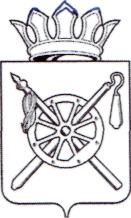 РОССИЙСКАЯ ФЕДЕРАЦИЯРОСТОВСКАЯ ОБЛАСТЬОКТЯБРЬСКИЙ РАЙОНМуниципальное образование «Бессергеневское сельское поселение»Администрация Бессергеневского сельского поселенияПОСТАНОВЛЕНИЕ26.12.2018               		       №200                            ст. Бессергеневская	 В соответствии с Федеральным законом от 25.12.2008 № 273-ФЗ «О противодействии коррупции», Областным законом от 12.05.2009 № 218-ЗС «О противодействии коррупции в Ростовской области», в целях приведения нормативных правовых актов в соответствие действующему законодательству и в связи с произошедшими кадровыми изменениями Администрация Бессергеневского сельского поселения  	ПОСТАНОВЛЯЮ:1. Создать комиссию по координации работы по противодействию коррупции в муниципальном образовании «Бессергеневское  сельское  поселение» и утвердить ее состав ,согласно приложению № 1.           2. Утвердить Положение о комиссии по координации работы по противодействию коррупции в муниципальном образовании «Бессергеневское  сельское  поселение», согласно приложению №  2.    3. Признать утратившим силу постановление Администрации Бессергеневского сельского поселения:              3.1 Постановление Администрации Бессергеневского сельского поселения от 05.05.2018 № 108 « О создании комиссии по противодействию коррупции в муниципальном образовании «Бессергеневское сельское поселение» об установлении порядка  антикоррупционной экспертизы муниципальных правовых актов».  4. Настоящее решение вступает в силу  с момента официального опубликования на сайте Администрации Бессергеневского поселения   5. Контроль за исполнением данного  постановления  оставляю за собой.Глава Администрации Бессергеневскогосельского поселения                                                                             А.М. Гудков       СОСТАВ  комиссии по координации работы по противодействию коррупции в муниципальном образовании «Бессергеневское сельское поселение»Председатель комиссии – Глава Администрации Бессергеневского сельского поселения Гудков Анатолий Михайлович; Заместитель председателя - заместитель Главы Администрации по вопросам ЖКХ, строительству и благоустройству  Рубцов Сергей Юрьевич;Секретарь комиссии – ведущий специалист  по правовой и кадровой работе Ярыш Мария Алексеевна;Член комиссии – начальник службы экономики и финансов Вакуленкова Татьяна Николаевна;Член комиссии – ведущий специалист по делопроизводству и архивной работе Дмитрова Елена Васильевна;Член комиссии – Председатель Собрания депутатов – Глава Бессергеневского сельского поселения  Рубцов Юрий Николаевич(по согласованию);Член комиссии – Депутат собрания депутатов  Бессергеневского сельского поселения Бузняков Николай Александрович;Член комиссии –  Депутат собрания депутатов Бессергеневского сельского поселения Терсков Андрей Александрович.Ведущий специалист по правовой и кадровой работе                                                       М.А. ЯрышПОЛОЖЕНИЕО КОМИССИИ ПО КООРДИНАЦИИ РАБОТЫ ПО ПРОТИВОДЕЙСТВИЮ КОРРУПЦИИ В  МУНИЦИПАЛЬНОМ ОБРАЗОВАНИИ «БЕССЕРГЕНЕВСКОЕ СЕЛЬСКОЕ ПОСЕЛЕНИЕ»1. Общие положения1.1. Комиссия по координации работы по противодействию коррупции в  муниципальном образовании «Бессергеневское сельское поселение» (далее - комиссия) создается в целях противодействия коррупции в Бессергеневском сельском поселении и является постоянным действующим координационным органом при главе Администрации Бессергеневского сельского поселения.1.2. В своей деятельности комиссия руководствуется Конституцией  Российской Федерации, федеральными конституционными законами, федеральными законами, указами и распоряжениями Президента Российской Федерации, постановлениями и распоряжениями Правительства Российской Федерации, иными правовыми актами Российской Федерации, Уставом  Ростовской области, областными законами, правовыми актами Губернатора Ростовской области и Правительства Ростовской области, Уставом муниципального образования «Бессергеневское сельское поселение» и муниципальными правовыми актами, а также настоящим Положением.1.3. Комиссия осуществляет свою деятельность во взаимодействии с Управлением по противодействию коррупции при Губернаторе Ростовской области, с территориальными органами федеральных органов исполнительной власти, государственными органами Ростовской области, органами местного самоуправления, общественными объединениями и организациями.2. Основные задачи комиссии	  Основными задачами комиссии являются:2.1. Обеспечение исполнения решений комиссии по координации работы по противодействию коррупции в Ростовской области и его президиума, управления по противодействию коррупции при Губернаторе Ростовской области в части рекомендаций (поручений) органам местного самоуправления и их руководителям.2.2. Подготовка предложений о реализации государственной политики в сфере противодействия коррупции главе Администрации Бессергеневского сельского поселения.2.3.Обеспечение координации деятельности Администрации Бессергеневского сельского поселения по реализации государственной политики в сфере противодействия коррупции.2.4.Обеспечение согласованных действий Администрации Бессергеневского сельского поселения, а также ее взаимодействия с территориальными органами федеральных и областных государственных органов при реализации мер по противодействию коррупции в Бессергеневском сельском поселении.2.5.Обеспечение взаимодействия Администрации Бессергеневского сельского поселения с гражданами, институтами гражданского общества, средствами массовой информации, научными организациями по вопросам противодействия коррупции в Бессергеневском сельском поселении.2.6.Информирование общественности о проводимой Администрацией Бессергеневского сельского поселения работе по противодействию коррупции.2.7.Участие в повышении правовой культуры граждан и антикоррупционной пропаганде.3. Полномочия комиссииКомиссия в целях выполнения возложенных на нее задач осуществляет следующие полномочия:3.1. Подготавливает предложения по совершенствованию нормативного правового регулирования в области противодействии коррупции главе Администрации Бессергеневского сельского поселения.3.2. Разрабатывает меры по противодействию коррупции, а также по устранению причин и условий, порождающих коррупцию.3.3. Разрабатывает рекомендации по организации антикоррупционного просвещения граждан в целях формирования нетерпимого отношения к коррупции и антикоррупционных стандартов поведения.3.4. Организует:подготовку проектов нормативных правовых актов Администрации Бессергеневского сельского поселения по вопросам противодействия коррупции;разработку антикоррупционной программы (подпрограммы) Бессергеневского сельского поселения и планов мероприятий по противодействию коррупции Администрации Бессергеневского сельского поселения, а также контроль за их реализацией, в том числе путем мониторинга эффективности реализации мер по противодействию коррупции, предусмотренных данными программой (подпрограммой) и планами.3.5.Рассматривает вопросы, касающиеся соблюдения лицами, замещающими муниципальные должности, ограничений и требований, установленных в целях противодействия коррупции.3.6.Принимает меры по выявлению (в том числе на основании обращений граждан, сведений, распространяемых средствами массовой информации, протестов, представлений, предписаний федеральных государственных органов) причин и условий, порождающих коррупцию, создающих административные барьеры.3.7.Оказывает содействие развитию общественного контроля за реализацией муниципальной антикоррупционной программы (подпрограммы) Бессергеневского сельского поселения, планов мероприятий по противодействию коррупции Администрации Бессергеневского сельского поселения.3.8.Осуществляет антикоррупционный мониторинг.3.9.Осуществляет подготовку ежегодного доклада о деятельности в области противодействия коррупции, обеспечивает его размещение на официальном сайте Администрации Бессергеневского сельского поселения в информационно-телекоммуникационной сети "Интернет", опубликование в средствах массовой информации и направление в федеральные государственные органы (по их запросам).4. Порядок формирования комиссии4.1.Положение о комиссии и персональный состав комиссии утверждаются постановлением Администрации Бессергеневского сельского поселения.4.2.Комиссия формируется в составе председателя комиссии, его заместителя, секретаря и членов комиссии.4.3.Председателем комиссии по должности является глава Администрации Бессергеневского сельского поселения или лицо, временно исполняющее его обязанности.4.4.В состав комиссии могут входить заместители главы Администрации Бессергеневского сельского поселения, руководители структурных подразделений и отраслевых (функциональных) органов Администрации Бессергеневского сельского поселения, руководители территориальных органов федеральных государственных органов, члены общественного совета при Администрации Бессергеневского сельского поселения, представители научных и образовательных организаций, представители общественных организаций, уставными задачами которых является участие в противодействии коррупции, а также представители средств массовой информации.4.5. Передача полномочий члена комиссии другому лицу не допускается.4.6.Участие в работе комиссии осуществляется на общественных началах.4.7.На заседания комиссии могут быть приглашены представители территориальных органов федеральных государственных органов, государственных органов Ростовской области, Администрации Бессергеневского сельского поселения, организаций и средств массовой информации.4.8.По решению председателя комиссии для анализа, изучения и подготовки экспертного заключения по рассматриваемым комиссией вопросам к ее работе могут привлекаться на временной или постоянной основе эксперты.5. Порядок работы комиссии5.1.Работа комиссии осуществляется на плановой основе и в соответствии с регламентом, который утверждается комиссией.5.2.Заседания комиссии ведет председатель комиссии или по его поручению заместитель председателя комиссии.5.3.Заседания комиссии проводятся, как правило, один раз в квартал. В случае необходимости по инициативе председателя комиссии, заместителя председателя комиссии, а также члена комиссии (по согласованию с председателем комиссии или его заместителем и по представлению секретаря комиссии) могут проводиться внеочередные заседания комиссии.5.4.Заседания комиссии проводятся открыто (разрешается присутствие лиц, не являющихся членами комиссии). В целях обеспечения конфиденциальности при рассмотрении соответствующих вопросов председателем комиссии или в его отсутствие заместителем председателя комиссии может быть принято решение о проведении закрытого заседания комиссии (присутствуют только члены комиссии и приглашенные на заседание лица). Заседание комиссии правомочно, если на нем присутствует более половины от численного состава комиссии.5.5.Решение комиссии оформляется протоколом, который подписывается председательствующим на заседании комиссии и секретарем комиссии. Решения комиссии подлежат рассмотрению Администрацией Бессергеневского сельского поселения.5.6.Для реализации решений комиссии могут издаваться правовые акты Администрации Бессергеневского сельского поселения, а также даваться поручения главы Администрации Бессергеневского сельского поселения.5.7.По решению комиссии из числа членов комиссии или уполномоченных ими представителей, а также из числа представителей Администрации Бессергеневского сельского поселения, представителей общественных организаций и экспертов могут создаваться рабочие группы по отдельным вопросам.5.8.Председатель комиссии:осуществляет общее руководство деятельностью комиссии;утверждает план работы комиссии (ежегодный план);утверждает повестку дня очередного заседания комиссии;дает поручения в рамках своих полномочий членам комиссии;представляет комиссию в отношениях с федеральными и областными государственными органами, организациями и гражданами по вопросам, относящимся к компетенции комиссии.5.9.Обеспечение деятельности комиссии осуществляет специалист Администрации Бессергеневского сельского поселения по архивной, кадровой работе и нотариальным делам, ответственный за профилактику коррупционных и иных правонарушений.5.10.Подготовку материалов к заседаниям комиссии и контроль за исполнением принятых ею решений осуществляет специалист Администрации Бессергеневского сельского поселения по архивной, кадровой работе и нотариальным делам, ответственный за профилактику коррупционных и иных правонарушений и глава Администрации Бессергеневского сельского поселения.В подготовке материалов к заседаниям комиссии могут принимать участие государственные органы, Администрация Бессергеневского сельского поселения к сфере ведения которых относятся вопросы, включенные в повестку дня заседания комиссии.Необходимые материалы и проект решения комиссии по рассматриваемым вопросам представляются председателю комиссии не позднее чем за три рабочих дня до заседания комиссии.5.11.Секретарь комиссии:обеспечивает подготовку проекта плана работы комиссии (ежегодного плана), формирует повестку дня ее заседания, координирует работу по подготовке необходимых материалов к заседанию комиссии, проектов соответствующих решений, ведет протокол заседания комиссии;информирует членов комиссии, приглашенных на заседание лиц, экспертов, иных лиц о месте, времени проведения и повестке дня заседания комиссии, обеспечивает их необходимыми материалами;оформляет протоколы заседаний комиссии;организует выполнение поручений председателя комиссии, данных по результатам заседаний комиссии.5.12.По решению председателя комиссии информация о решениях комиссии (полностью или в какой-либо части) может передаваться средствам массовой информации для опубликования.Ведущий специалист по правовой и кадровой работе                                                               М.А. Ярыш«О комиссии по координации работы по противодействию коррупции в муниципальном образовании «Бессергеневское сельское поселение» 